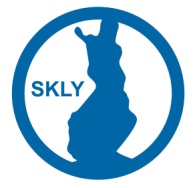 SKLY:n syyskokous 10.11.2017Biomedicum Helsinki 1, Haartmaninkatu 8.Klo 9.15-9.55 Ilmoittautuminen ja kahvi9.55-10.00 Tilaisuuden avaus, prof. SKLY:n pj Riitta KaarteenahoSessio 1. Lääketutkimukset Suomessa, pj prof, vastuualuejohtaja Tarja Laitinen, VSSHP ja TY10.00 Keuhkolääkärin näkökulma kliinisiin data- ja biopankkeihin – kaksi esimerkkiä Prof, vastuualuejohtaja Tarja Laitinen, VSSHP, TY 10.30 Keuhkosyövän lääketutkimukset Dos, oyl Aija Knuuttila Sydän- ja Keuhkokeskus ja Syöpäkeskus, HYKS, HUS11.00 Obstruktiivisten keuhkosairauksien lääketutkimuksetDos, yl Ari Lindqvist, HUS11.30 Keuhkosairauksien lääketutkimukset lääkeyrityksen kannaltaKliinisen tutkimusosaston johtaja Johanna Hemdahl, BILounas 12.00 -13.00 ja kahvi näyttelyalueellaSessio 2. Pleuran sairaudet I, pj dos, yl Minna Purokivi, Fimea13.00 Pleuran kuvantaminen – radiologi Anneli Piilonen, HUS13.30 Pleuran näytteenotto - LT, ayl Jukka Randell, KYS14.00 Eksudatiivinen pleuriitti - haaste kliinikolle - LT, yl Lauri Lammi, PHHYKY14.30- 15.30  Kahvi + näyttelyyn tutustuminenSessio 3. Pleuran sairaudet II, pj LT, yl Antti Saarinen, KSSHP15.30  Kirurgin rooli pleuran sairauksissa, dos Jari Räsänen, Yleisthoraxkirurgia, HUS 16.00  Malignin pleuriitin diagnostiikka ja hoito- Johan Söderström16.30 Patologin näkökanta pleuran näytteisiin, dos Elisa Lappi-Blanco, OYS17.00 YhteenvetoBuffet-illallinen aulatilassa klo 17-18 Tilaisuus päättyy klo 18.30